Build your own Pet First Aid KitBelow is a list of items we suggest for a basic kit;Have your emergency contact numbers in your phoneSo you can speak with someone who can help walk you through an emergency situationdoggieandme.com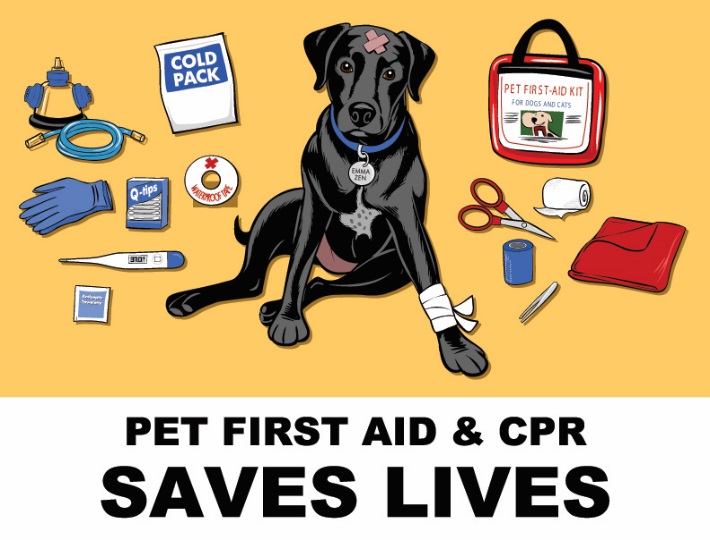 

Because 
you can only work 
with what you have!Latex-Free Gloves (*Nitrile)
Cotton Swabs (*Q-Tips)
Small and Large plastic Syringe (*No needles) 
BPS Free Water Bottle (filled)
Blunt Nose Scissors 
Ticked-Off Tick Remover 
Tweezers
Digital Thermometer
Non-Stick Pads for burns (6) 
Gauze Squares (10) 
Gauze Rolls (4) White Adhesive Roll Tape
Flex-Wrap Self-Adhering Elastic Bandage
Triangular Bandage for slings/splints or bandannas 
Emergency Blanket
Portable Food and Water Bowl 
Emergency Meal and Water
Doggie Walk Bags
Pets Toy
Emergency ID TagPet First Aid Book
Emergency contact names and numbers 
Some ER Cash
One-Size-Fits-All Temporary Muzzle
Extra Leashes and or "D" Leash
Cold Packs 
Antiseptic Towelettes
3% Hydrogen Peroxide (4 fl oz)
Saline Solution Eye Wash (4 fl oz)
Iodine Swab Sticks / Antiseptic
Triple Antibiotic Ointment (*Neosporin)
1% Hydrocortisone Cream / Anti-inflammatory
Tri-Buffered Aspirin Tablets (Call your Vet for dosage)
Diphen-hydramine Tablets/Antihistamine (*Benadryl)
Diotame Tablets/Antacid (*Tums)
Simethicone / Antacid (*Gas-X)
Antibacterial Soap (*Dial barsoap)
Chlorexidine Cleanser (*Hibiclens) / Disinfect 
Water Based Protectant (*K-Y Jelly)
Styptic PowderSpecial items in my own kit include; Pedialyte
Witch Hazel or Vinegar
Gold Bond Powder
(*Vetericyn)
Aloe Vera
Activated CharcoalEpson SaltsAdditional Items in my home;Ginger Snap Cookies / tummy aches
Pure Pumpkin / Diarrhea or ConstipationPlain Yogurt / Yeast Infection 
Mineral Oil
Homeopaths * Additional Education Required
Essential Oils * Additional Education Required
Scan your environment, manage your emotions!